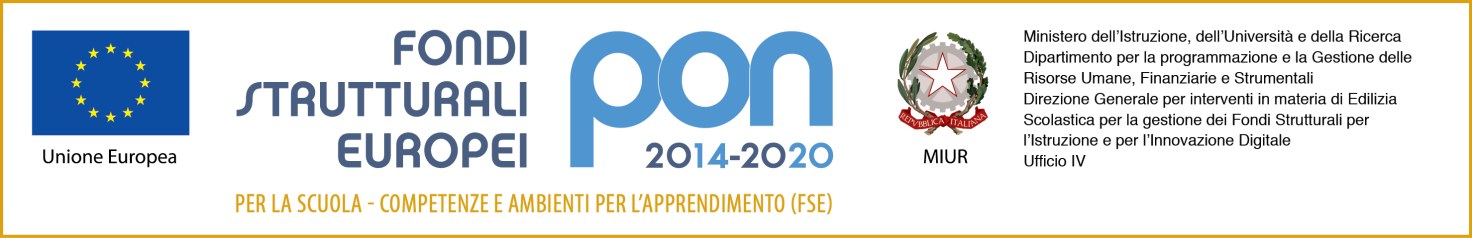 GRIGLIA di VALUTAZIONE – candidato : ___________________________________ _______________ lì________________										FIRMA  _______________________GRIGLIA di VALUTAZIONE – candidato : ___________________________________ _______________ lì________________										FIRMA  _______________________TITOLI VALUTABILI figura : ASSISTENTE AMMINISTRATIVOBREVE DESCRIZIONEPUNTEGGIO ATTRIBUIBILEPUNTEGGIO OTTENUTOTitolo di studio: Diploma /laurea 5 punti per ogni titolo fino ad un max. di 10 puntiAnzianità di servizio nell’Istituto d’Istruzione Superiore Marie Curie 2 punti per ogni anno fino ad un max. di 10 puntiAnzianità di servizio negli Istituti Scolastici  1 punto per ogni anno fino ad un max. di 15 puntiPartecipazione a Corsi di Formazione e/o Aggiornamento specifici PON5 punti per ogni corso fino ad un max. di 20 puntiCompetenze informatiche documentate  IN POSSESSO      NON IN POSSESSO5 punti Conoscenza e uso piattaforma on line INDIRE “Gestione interventi progetti PON scuola  IN POSSESSO      NON IN POSSESSO10 punti TITOLI VALUTABILI figura : COLLABORATORE SCOLASTICOBREVE DESCRIZIONEPUNTEGGIO ATTRIBUIBILEPUNTEGGIO OTTENUTOAnzianità di servizio nell’Istituto d’Istruzione Superiore Marie Curie 2 punti per ogni anno fino ad un max. di 10 puntiAnzianità di servizio negli Istituti Scolastici  1 punto per ogni anno fino ad un max. di 15 puntiCompetenze